2ª FASE = QUARTAS DE FINAL3ª FASE = SEMIFINAL4ª FASE = FINAL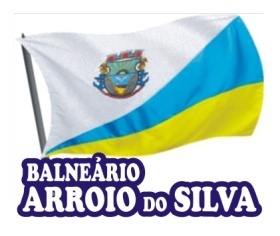 Verão 2018FUTEBOL SETE SOCIETY SINTÉTICO LIVRETaça “EJW”Verão 2018FUTEBOL SETE SOCIETY SINTÉTICO LIVRETaça “EJW”Verão 2018FUTEBOL SETE SOCIETY SINTÉTICO LIVRETaça “EJW”Verão 2018FUTEBOL SETE SOCIETY SINTÉTICO LIVRETaça “EJW”Verão 2018FUTEBOL SETE SOCIETY SINTÉTICO LIVRETaça “EJW”Verão 2018FUTEBOL SETE SOCIETY SINTÉTICO LIVRETaça “EJW”Verão 2018FUTEBOL SETE SOCIETY SINTÉTICO LIVRETaça “EJW”DMEDMEPROGRAMAÇÃO E RESULTADOSPROGRAMAÇÃO E RESULTADOSPROGRAMAÇÃO E RESULTADOSPROGRAMAÇÃO E RESULTADOSPROGRAMAÇÃO E RESULTADOSPROGRAMAÇÃO E RESULTADOSPROGRAMAÇÃO E RESULTADOSPROGRAMAÇÃO E RESULTADOSPROGRAMAÇÃO E RESULTADOSPROGRAMAÇÃO E RESULTADOSPROGRAMAÇÃO E RESULTADOSPROGRAMAÇÃO E RESULTADOS1ª FASE = CLASSIFICATÓRIA1ª FASE = CLASSIFICATÓRIA1ª FASE = CLASSIFICATÓRIA1ª FASE = CLASSIFICATÓRIA1ª FASE = CLASSIFICATÓRIA1ª FASE = CLASSIFICATÓRIA1ª FASE = CLASSIFICATÓRIA1ª FASE = CLASSIFICATÓRIA1ª FASE = CLASSIFICATÓRIA1ª FASE = CLASSIFICATÓRIA1ª FASE = CLASSIFICATÓRIA1ª FASE = CLASSIFICATÓRIAJogoDataHoraHoraEquipe “A”ResultadoResultadoResultadoEquipe “B”ChChFa0119.1219:3019:30Mercadão FC00X02David CabeleireiroCC1ª0219.1221:0021:00Plantec03X02Invictu’s/InterCC1ªJogoDataHoraHoraEquipe “A”ResultadoResultadoResultadoEquipe “B”ChChFa0320.1220:0020:00Matusa City01X00Chelsea AraranguáDD1ª0420.1221:0021:00Ataplan01X00ForquilhinhaDD1ªJogoDataHoraHoraEquipe “A”ResultadoResultadoResultadoEquipe “B”ChChFa0521.1220:0020:00Maracajá/Vila BeatrizXKênia/Marka Multi EsporteAA1ª0621.1221:0021:00Bio Fitness AcademiaXAtletico CanisAA1ªJogoDataHoraHoraEquipe “A”ResultadoResultadoResultadoEquipe “B”ChChFa0722.1220:0020:00Amigos do Rafa FCXNantra FCBB1ª0822.1221:0021:00Rancho Cipó Milome/MeleiroXCia do Sapato/Mec SilmarBB1ªJogoDataHoraHoraEquipe “A”ResultadoResultadoResultadoEquipe “B”ChChFa0926.1220:0020:00David CabeleireiroXInvictu’s/InterCC1ª1026.1221:0021:00PlantecXMercadão FCCC1ªJogoDataHoraHoraEquipe “A”ResultadoResultadoResultadoEquipe “B”ChChFa1127.1220:0020:00Chelsea AraranguáXAtaplanDD1ª1227.1221:0021:00ForquilhinhaXMatusa CityDD1ªJogoDataHoraHoraEquipe “A”ResultadoResultadoResultadoEquipe “B”ChChFa1328.1219:1519:15Kênia/Marka Multi EsporteXBio Fitness AcademiaAA1ª1428.1220:3020:30Atletico CanisXMaracajá/Vila BeatrizAA1ª1528.1221:3021:30Cia do Sapato/Mec SilmarXAmigos do Rafa FCBB1ªJogoDataHoraHoraEquipe “A”ResultadoResultadoResultadoEquipe “B”ChChFa1603.0119:1519:15David CabeleireiroXPlantecCC1ª1703.0120:3020:30Mercadão FCXInvictu’s/InterCC1ª1803.0121:3021:30Nantra FCXRancho Cipó Milome/MeleiroBB1ªJogoDataHoraHoraEquipe “A”ResultadoResultadoResultadoEquipe “B”ChChFa1908.0119:1519:15AtaplanXMatusa CityDD1ª2008.0120:3020:30Atletico CanisXKênia/Marka Multi EsporteAA1ª2108.0121:3021:30ForquilhinhaXChelsea AraranguáDD1ªJogoDataHoraHoraEquipe “A”ResultadoResultadoResultadoEquipe “B”ChChFa2215.0119:1519:15Amigos do Rafa FCXRancho Cipó Milome/MeleiroBB1ª2315.0120:3020:30Bio Fitness AcademiaXMaracajá/Vila BeatrizAA1ª2415.0121:3021:30Nantra FCXCia do Sapato/Mec SilmarBB1ªJogoDataHoraEquipe “A”ResultadoResultadoResultadoEquipe “B”ChFa25Seg22.0120:001º colocado de “A”X2º colocado de “C”E2ª25Seg22.0120:00XE2ª26Seg22.0121:001º colocado de “C”X2º colocado de “A”F2ª26Seg22.0121:00XF2ªJogoDataHoraEquipe “A”ResultadoResultadoResultadoEquipe “B”ChFa27Seg29.0120:001º colocado de “B”X2º colocado de “D” G2ª27Seg29.0120:00XG2ª28Seg29.0121:001º colocado de “D”X2º colocado de “B” H2ª28Seg29.0121:00XH2ªJogoDataHoraEquipe “A”ResultadoResultadoResultadoEquipe “B”ChFa29Seg05.0220:00Venc Jogo “26” ou 1º de “C”XVenc Jogo “28” ou 1º de “D”I3ª29Seg05.0220:00XI3ª30Seg05.0221:00Venc Jogo “25” ou 1º de “A” XVenc Jogo “27” ou 1º de “B”J3ª30Seg05.0221:00XJ3ªJogoDataHoraEquipe “A”ResultadoResultadoResultadoEquipe “B”ChFa31Sex16.0221:45Vencedor Jogo “29” XVencedor Jogo “30”  K4ª31Sex16.0221:45XK4ª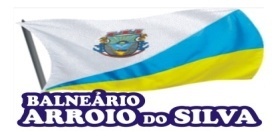 Verão 2018FUTEBOL SETE SOCIETY SINTÉTICO LIVRETaça “EJW”Verão 2018FUTEBOL SETE SOCIETY SINTÉTICO LIVRETaça “EJW”Verão 2018FUTEBOL SETE SOCIETY SINTÉTICO LIVRETaça “EJW”Verão 2018FUTEBOL SETE SOCIETY SINTÉTICO LIVRETaça “EJW”Verão 2018FUTEBOL SETE SOCIETY SINTÉTICO LIVRETaça “EJW”Verão 2018FUTEBOL SETE SOCIETY SINTÉTICO LIVRETaça “EJW”Verão 2018FUTEBOL SETE SOCIETY SINTÉTICO LIVRETaça “EJW”Verão 2018FUTEBOL SETE SOCIETY SINTÉTICO LIVRETaça “EJW”Verão 2018FUTEBOL SETE SOCIETY SINTÉTICO LIVRETaça “EJW”Verão 2018FUTEBOL SETE SOCIETY SINTÉTICO LIVRETaça “EJW”Verão 2018FUTEBOL SETE SOCIETY SINTÉTICO LIVRETaça “EJW”Verão 2018FUTEBOL SETE SOCIETY SINTÉTICO LIVRETaça “EJW”Verão 2018FUTEBOL SETE SOCIETY SINTÉTICO LIVRETaça “EJW”Verão 2018FUTEBOL SETE SOCIETY SINTÉTICO LIVRETaça “EJW”Verão 2018FUTEBOL SETE SOCIETY SINTÉTICO LIVRETaça “EJW”Verão 2018FUTEBOL SETE SOCIETY SINTÉTICO LIVRETaça “EJW”DMEDMETABELA DE CLASSIFICAÇÃO CHAVES 1ª FASETABELA DE CLASSIFICAÇÃO CHAVES 1ª FASETABELA DE CLASSIFICAÇÃO CHAVES 1ª FASETABELA DE CLASSIFICAÇÃO CHAVES 1ª FASETABELA DE CLASSIFICAÇÃO CHAVES 1ª FASETABELA DE CLASSIFICAÇÃO CHAVES 1ª FASETABELA DE CLASSIFICAÇÃO CHAVES 1ª FASETABELA DE CLASSIFICAÇÃO CHAVES 1ª FASETABELA DE CLASSIFICAÇÃO CHAVES 1ª FASETABELA DE CLASSIFICAÇÃO CHAVES 1ª FASETABELA DE CLASSIFICAÇÃO CHAVES 1ª FASETABELA DE CLASSIFICAÇÃO CHAVES 1ª FASETABELA DE CLASSIFICAÇÃO CHAVES 1ª FASETABELA DE CLASSIFICAÇÃO CHAVES 1ª FASETABELA DE CLASSIFICAÇÃO CHAVES 1ª FASETABELA DE CLASSIFICAÇÃO CHAVES 1ª FASETABELA DE CLASSIFICAÇÃO CHAVES 1ª FASETABELA DE CLASSIFICAÇÃO CHAVES 1ª FASETABELA DE CLASSIFICAÇÃO CHAVES 1ª FASEJOGOSJOGOSJOGOSJOGOSJOGOSJOGOSJOGOSJOGOSJOGOSTPTPGPGPGCSGSGCLACHAVE “A”CHAVE “A”1º1º1º2º2º2º3º3º3ºTPTPGPGPGCSGSGCLAKênia/Marka Multi EsporteKênia/Marka Multi Esporte1ºAtletico Canis Atletico Canis 2ºMaracajá/Vila Beatriz Maracajá/Vila Beatriz 3ºBio Fitness Academia Bio Fitness Academia 4ºJOGOSJOGOSJOGOSJOGOSJOGOSJOGOSJOGOSJOGOSJOGOSTPTPGPGCSGSGCLACHAVE “B”CHAVE “B”CHAVE “B”1º1º1º2º2º2º3º3º3ºTPTPGPGCSGSGCLAAmigos do Rafa Amigos do Rafa Amigos do Rafa 1ºRancho Cipó Milome/Meleiro Rancho Cipó Milome/Meleiro Rancho Cipó Milome/Meleiro 2ºNantra FC Nantra FC Nantra FC 3ºCia do Sapato/Mecanica Silmar Cia do Sapato/Mecanica Silmar Cia do Sapato/Mecanica Silmar 4ºJOGOSJOGOSJOGOSJOGOSJOGOSJOGOSJOGOSJOGOSTPTPGPGCSGSGCLACHAVE “C”CHAVE “C”CHAVE “C”CHAVE “C”1º1º1º2º2º2º3º3ºTPTPGPGCSGSGCLADavid Cabeleireiro David Cabeleireiro David Cabeleireiro David Cabeleireiro 0303030303020002021ºPlantec Plantec Plantec Plantec 0303030303030201012ºInvictu’s/InterInvictu’s/InterInvictu’s/InterInvictu’s/Inter00000000000203-01-013ºMercadão FC Mercadão FC Mercadão FC Mercadão FC 00000000000002-02-024ºJOGOSJOGOSJOGOSJOGOSJOGOSJOGOSJOGOSJOGOSTPTPGPGCSGSGCLACHAVE “D”CHAVE “D”CHAVE “D”CHAVE “D”1º1º1º2º2º2º3º3ºTPTPGPGCSGSGCLAAtaplan Ataplan Ataplan Ataplan 0303030303010001011ºMatusa City/Sogima Matusa City/Sogima Matusa City/Sogima Matusa City/Sogima 0303030303010001012ºChelsea Araranguá Chelsea Araranguá Chelsea Araranguá Chelsea Araranguá 00000000000001-01-013ºForquilhinha Forquilhinha Forquilhinha Forquilhinha 00000000000001-01-014ºVerão 2018FUTEBOL SETE SOCIETY SINTÉTICO LIVRETaça “EJW”Verão 2018FUTEBOL SETE SOCIETY SINTÉTICO LIVRETaça “EJW”Verão 2018FUTEBOL SETE SOCIETY SINTÉTICO LIVRETaça “EJW”Verão 2018FUTEBOL SETE SOCIETY SINTÉTICO LIVRETaça “EJW”DME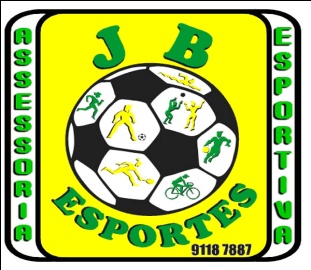 ARTILHEIROSARTILHEIROSARTILHEIROSARTILHEIROSATLÉTAEQUIPEGOLSGOLSVerão 2018FUTEBOL SETE SOCIETY SINTÉTICO LIVRETaça “EJW”Verão 2018FUTEBOL SETE SOCIETY SINTÉTICO LIVRETaça “EJW”Verão 2018FUTEBOL SETE SOCIETY SINTÉTICO LIVRETaça “EJW”Verão 2018FUTEBOL SETE SOCIETY SINTÉTICO LIVRETaça “EJW”Verão 2018FUTEBOL SETE SOCIETY SINTÉTICO LIVRETaça “EJW”Verão 2018FUTEBOL SETE SOCIETY SINTÉTICO LIVRETaça “EJW”Verão 2018FUTEBOL SETE SOCIETY SINTÉTICO LIVRETaça “EJW”Verão 2018FUTEBOL SETE SOCIETY SINTÉTICO LIVRETaça “EJW”DMECONTROLE DE CARTÕES SINTÉTICO LIVRE VERÃO 2017CONTROLE DE CARTÕES SINTÉTICO LIVRE VERÃO 2017CONTROLE DE CARTÕES SINTÉTICO LIVRE VERÃO 2017CONTROLE DE CARTÕES SINTÉTICO LIVRE VERÃO 2017CONTROLE DE CARTÕES SINTÉTICO LIVRE VERÃO 2017CONTROLE DE CARTÕES SINTÉTICO LIVRE VERÃO 2017CONTROLE DE CARTÕES SINTÉTICO LIVRE VERÃO 2017CONTROLE DE CARTÕES SINTÉTICO LIVRE VERÃO 2017CONTROLE DE CARTÕES SINTÉTICO LIVRE VERÃO 2017CONTROLE DE CARTÕES SINTÉTICO LIVRE VERÃO 2017AtletaAtletaEquipeAmAmAmAzAzVmVmAmigosAtletaAtletaEquipeAmAmAmAzAzVmVmAtaplanAtletaAtletaAtleticoEquipeAmAmAmAzAzVmVmAtleticoAtletaAtletaEquipeAmAmAmAzAzVmVmBio FitnessAtletaAtletaEquipeAmAmAmAzAzVmVmJosé A da SilvaJosé A da SilvaChelsea20.12AtletaAtletaEquipeAmAmAmAzAzVmVmCia do SapatoAtletaAtletaEquipeAmAmAmAzAzVmVmAnderson BrancoAnderson BrancoDavid Cabeleireiro19.12Cristian da SilvaCristian da SilvaDavid Cabeleireiro19.12Wagner de AndradeWagner de AndradeDavid Cabeleireiro19.12AtletaAtletaEquipeAmAmAmAzAzVmVmForquilhinhaAtletaAtletaEquipeAmAmAmAzAzVmVmJosiel BenenotJosiel BenenotInvictu’s19.12Josimar da SilvaJosimar da SilvaInvictu’s19.12Leandro NichelleLeandro NichelleInvictu’s19.12Lucas CarvalhoLucas CarvalhoInvictu’s19.12Valdir MerêncioValdir MerêncioInvictu’s19.12Wesley de LimaWesley de LimaInvictu’s19.12AtletaAtletaEquipeAmAmAmAzAzVmVmKêniaAtletaAtletaEquipeAmAmAmAzAzVmVmMaracajáAtletaAtletaEquipeAmAmAmAzAzVmVmAlex S TeixeiraAlex S TeixeiraMatusa20.12Rena A DomingosRena A DomingosMatusa20.1220.12AtletaAtletaEquipeAmAmAmAzAzVmVmDiego VieiraDiego VieiraMercadão19.12Moacir AnacletoMoacir AnacletoMercadão19.12AtletaAtletaEquipeAmAmAmAzAzVmVmNantraAtletaAtletaEquipeAmAmAmAzAzVmVmFabiano BorgesFabiano BorgesPlantec19.12Fernando CarlessiFernando CarlessiPlantec19.1219.12Gustavo SimonGustavo SimonPlantec19.12AtletaAtletaEquipeAmAmAmAzAzVmVmRancho